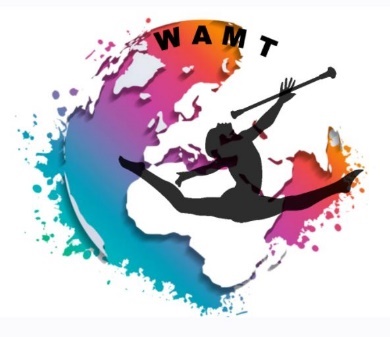 TICKET ORDER                                                                   EUROPEAN CHAMPIONSHIP 2024, TEPLICE, CZEKids – under 3 years – FREE Child – 4 to 14 yearsAdult – 15 and more yearsAll payments must be made according to invoice in CZK via bank transfer.Invoice details: Team:Person in charge:Phone number:Email: Estimated date and time of tickets pick-up*: *Tickets pick-up will be at sports hall at registration station. Send the filled form to: wamt.czech@cmtfederation.cz Deadline for ticker order is 3. 5. 2024. PRICEQUANTITY1-DAY ticket child200 CZK / 8 EUR2-3 DAY ticket child300 CZK / 12 EUR  1-DAY ticket adult300 CZK / 12 EUR 2-3 DAY ticket adult500 CZK / 20 EUR 